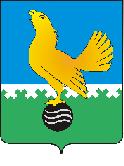 Ханты-Мансийский автономный округ-Юграмуниципальное образованиегородской округ город Пыть-ЯхАДМИНИСТРАЦИЯ ГОРОДАмуниципальная комиссия по делам несовершеннолетних и защите их правПОСТАНОВЛЕНИЕ17.06.2020	№ 128Зал заседаний муниципальной комиссии по делам несовершеннолетних и защите их прав при администрации города Пыть-Яха по адресу: г. Пыть-Ях, 1 мкр. «Центральный», д. 5, кв. 80, в 14-30 часов (сведения об участниках дистанционного заседания указаны в протоколе заседания муниципальной комиссии).Об обеспечении жилыми помещениями детей-сирот и детей, оставшихся без попечения родителей, а также лиц из их числаРассмотрев информацию по вопросу «Об обеспечении жилыми помещениями детей-сирот и детей, оставшихся без попечения родителей, а также лиц из их числа», предусмотренному планом работы муниципальной комиссии по делам несовершеннолетних и защите их прав при администрации города Пыть-Яха на 2020 год, МУНИЦИПАЛЬНАЯ КОМИССИЯ УСТАНОВИЛА:Отделом опеки и попечительства администрации города Пыть-Яха ведется учет детей-сирот и детей, оставшихся без попечения родителей, не являющихся нанимателями жилых помещений по договорам социального найма или членами семьи нанимателя жилого помещения по договору социального найма либо собственниками жилых помещений.На учете состоит 70 человек, по достижении которыми возраста 14 лет проводится работа по включению в список детей-сирот и детей, оставшихся без попечения родителей, которые подлежат обеспечению жилыми помещениями специализированного жилого фонда по договорам найма специализированных жилых помещений на территории города Пыть-Яха (далее по тексту – Список). На 15.06.2020 в данном Списке состоят 32 человека в возрасте от 14 лет и старше. Из них 6 подлежат обеспечению в 2020 году и 1 лицо, у которого право на обеспечение жилыми помещениями возникло в 2019 году и не реализовано.С целью обеспечения жилыми помещениями лиц, состоящих в списке на плановый период 2020 года был установлен предельный объём межбюджетных трансферов, предоставляемых из бюджета ХМАО-Югры в размере 9 272 670 рублей исходя из расчета потребности в обеспечении жилыми помещениями 5 человек. Указанная сумма бюджетных ассигнований профинансирована в соответствии с заявкой на финансирование от 17.12.2019 года.24.12.2019 года в Список дополнительно был включен 1 ребенок-сирота, в связи с чем, по результатам мониторинга обеспеченности муниципальных образований ХМАО-Югры бюджетными ассигнованиями на исполнение переданных отдельных государственных полномочий по приобретению жилых помещений детям-сиротам и лицам из их числа 20.03.2020 года в адрес департамента социального развития ХМАО-Югры направлена заявка на дополнительное финансирование.Для одного лица, имеющего право на предоставление жилья в 2019 году, 06.02.2020 в адрес Депсоцразвития ХМАО-Югры направлена информация о потребности в использовании остатков межбюджетных трансферов в финансовом году, следующем за отчетным, по субвенции на предоставление жилых помещений детям-сиротам и детям, оставшимся без попечения родителей, лицам из их числа по договорам найма специализированных жилых помещений. На 15.06.2020 предельный объём межбюджетных трансферов, предоставляемых из бюджета ХМАО-Югры на обеспечение жилыми помещениями лиц, состоящих в Списке, составляет 12 981 738 рублей и полностью профинансирован.29.04.2020 был объявлен аукцион на приобретение 7 жилых помещений (прием заявок до 08.05.2020), который был признан несостоявшимся ввиду отсутствия заявок. На сегодняшний день ведется работа по повторному объявлению аукциона на приобретение жилых помещений по 7 лотам. Проведение аукциона планируется в ближайшее время.На 15.06.2020 2 лица приобрели право на предоставление жилого помещения, из них: 1 человек обучается по очной форме профессионального обучения и обеспечен местом в общежитии, 1 человек проживает в семье опекуна и отказался от предоставления маневренного жилого помещения.Неисполненные судебные решения, принятые в отношении лиц из числа детей-сирот и детей, оставшихся без попечения родителей, и иных лиц по предоставлению жилых помещений, отсутствуют.Основным проблемным вопросом, связанным с обеспечением указанной категории лиц жилыми помещениями, является применение при реализации на территории муниципального образования города Пыть-Яха переданного отдельного государственного полномочия по приобретению жилых помещений детям-сиротам и детям, оставшимся без попечения родителей, лицам из их числа по договорам найма специализированных жилых помещений п.5 ст. 5 Закона ХМАО - Югры от 09.06.2009 N 86-оз «О дополнительных гарантиях и дополнительных мерах социальной поддержки детей-сирот и детей, оставшихся без попечения родителей, лиц из числа детей-сирот и детей, оставшихся без попечения родителей, усыновителей, приемных родителей в Ханты-Мансийском автономном округе – Югре», согласно которого приобретение (строительство) жилых помещений с целью их дальнейшего предоставления детям-сиротам и детям, оставшимся без попечения родителей, лицам из числа детей-сирот и детей, оставшихся без попечения родителей, иным лицам по договорам найма специализированных жилых помещений свыше нормы предоставления площади жилого помещения по договору социального найма на одиноко проживающего гражданина, установленной органами местного самоуправления для соответствующего муниципального образования, может осуществляться при условии, что стоимость такого жилого помещения не превысит стоимости 33 квадратных метров общей площади жилого помещения с учетом норматива (показателя) средней рыночной стоимости 1 квадратного метра общей площади жилого помещения в капитальном исполнении в соответствующем муниципальном образовании, утвержденного уполномоченным органом государственной власти автономного округа на третий квартал года, предшествующего году приобретения (строительства) жилых помещений.Применение указанной нормы закона вызывает затруднения по следующим причинам: фактическая рыночная стоимость даже однокомнатной квартиры на территории города Пыть-Яха значительно превышает максимальную стоимость, рассчитанную в соответствии с указанной нормой закона. Приобрести жилое помещение в рамках утвержденной цены возможно лишь на вторичном рынке жилья при наличии квартир, не превышающих 33 кв.м., которые преимущественно находящихся в собственности граждан. Однако, закупка жилых помещений по средствам аукциона приводит к отсутствию предложения со стороны физических лиц в связи с чем приобретение квартир осуществляется непосредственно у застройщика, т.е. в новостройке. Общая площадь таких квартир превышает установленный размер квадратных метров, предусмотренный для расчета максимальной стоимости жилого помещения, что в свою очередь также влечет отсутствие предложений от застройщиков не желающих реализовывать жилые помещения большей площадью по утвержденной стоимости. Кроме того, учитывая ежегодный прирост цен на недвижимость, расчет максимальной стоимости приобретаемого для указанной категории лиц жилого помещения исходя из средней рыночной стоимости 1 квадратного метра общей площади, утвержденного на третий квартал года, предшествующего году приобретения (строительства) жилых помещений, значительно занижает указанную стоимость и не способствует приближению к рыночной.Учитывая вышеизложенное, с целью повышения эффективности обеспечения лиц из числа детей-сирот жилыми помещениями отделом опеки и попечительства администрации города Пыть-Яха в адрес Депсоцразвития ХМАО-Югры направлены предложения по внесению изменений в ст. 5 Закона ХМАО - Югры от 09.06.2009 N 86-оз «О дополнительных гарантиях и дополнительных мерах социальной поддержки детей-сирот и детей, оставшихся без попечения родителей, лиц из числа детей-сирот и детей, оставшихся без попечения родителей, усыновителей, приемных родителей в Ханты-Мансийском автономном округе – Югре» (в части расчета максимальной стоимости жилого помещения и возможности замены на такую форму государственной финансовой поддержки, как предоставление детям-сиротам и детям, оставшимся без попечения родителей, лицам из их числа за счет средств федерального бюджета социальной выплаты на приобретение жилья, право на получение которой удостоверяется государственным жилищным сертификатом).Руководствуясь п. 13 ст. 15 Закона Ханты-Мансийского автономного округа-Югры от 12.10.2005 № 74-оз «О комиссиях по делам несовершеннолетних и защите их прав в Ханты-Мансийском автономном округе-Югре и наделении органов местного самоуправления отдельными государственными полномочиями по созданию и осуществлению деятельности комиссий по делам несовершеннолетних и защите их прав»,МУНИЦИПАЛЬНАЯ КОМИССИЯ ПОСТАНОВИЛА:Информацию отдела опеки и попечительства администрации города Пыть-Яха об обеспечении жилыми помещениями детей-сирот и детей, оставшихся без попечения родителей, а также лиц из их числа (Сл-5246-21 от 15.06.2020) принять к сведению.Начальнику отдела опеки и попечительства администрации города Пыть-Яха (О.Д.Щербак):Представить в муниципальную комиссию информацию об итогах рассмотрения письма, направленного в адрес департамента социального развития ХМАО-Югры по внесению изменений в ст. 5 Закона ХМАО - Югры от 09.06.2009 N 86-оз в срок до 15.07.2020.Начальнику управления по жилищным вопросам администрации города Пыть-Яха (Е.Н. Скакунова):Рекомендовать представить в срок до 15.07.2020 в муниципальную комиссию информацию о наличии (отсутствии) резервного маневренного жилищного фонда муниципального образования, который можно было бы использовать для предоставления лицам из числа детей-сирот и детей, оставшихся без попечения родителей, на период до приобретения специализированных жилых помещения для лиц данной категории. Заместителю начальника отдела по обеспечению деятельности муниципальной комиссии по делам несовершеннолетних и защите их прав администрации города Пыть-Яха (С.В. Чернышова):Обеспечить размещение постановления муниципальной комиссии на официальном сайте администрации города Пыть-Яха в срок до 25.06.2020.Председательствующий на заседании:председатель муниципальной комиссии	А.П. Золотыхг.Пыть-Ях, 1 мкр., дом № 5, кв. № 80 Ханты-Мансийский автономный округ-Югра Тюменская область 628380http://adm.gov86.org, e-mail: kdn@gov86.org тел. факс (3463) 46-62-92, 46-05-89,тел. 46-05-92, 42-11-90, 46-66-47